Data i signatura      Destinació      Càtedra de Drets Lingüístics      Avinguda dels Tarongers, s/n. Facultat de Dret. Despatx 1D01. Primera planta. València 46022. Tel 96 162 5194.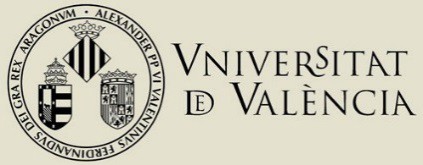 ANNEX IIExp.1DADES IDENTIFICATIVESDADES IDENTIFICATIVESDADES IDENTIFICATIVESDADES IDENTIFICATIVESDADES IDENTIFICATIVESDADES IDENTIFICATIVESNom i cognomsNom i cognomsCorreu-eCorreu-eTelèfonDirecció i PoblacióDirecció i PoblacióUniversitat,  Facultat, Dpt.Universitat,  Facultat, Dpt.Estudis (doctorat)Estudis (doctorat)Títol de la tesiTítol de la tesiData defensa tesiData defensa tesiQualificacióQualificacióQualificacióDirecció tutoria tesiDirecció tutoria tesiÉs necessari adjuntar a aquesta sol·licitud:Una còpia electrònica  de la tesi amb el vistiplau i la signatura d’un director o directora, com a mínim, en la portada, en format PDF.La certificació de la qualificació obtinguda, expedida pel centre responsable. (No és necessària per als estudiants de la UV).És necessari adjuntar a aquesta sol·licitud:Una còpia electrònica  de la tesi amb el vistiplau i la signatura d’un director o directora, com a mínim, en la portada, en format PDF.La certificació de la qualificació obtinguda, expedida pel centre responsable. (No és necessària per als estudiants de la UV).És necessari adjuntar a aquesta sol·licitud:Una còpia electrònica  de la tesi amb el vistiplau i la signatura d’un director o directora, com a mínim, en la portada, en format PDF.La certificació de la qualificació obtinguda, expedida pel centre responsable. (No és necessària per als estudiants de la UV).És necessari adjuntar a aquesta sol·licitud:Una còpia electrònica  de la tesi amb el vistiplau i la signatura d’un director o directora, com a mínim, en la portada, en format PDF.La certificació de la qualificació obtinguda, expedida pel centre responsable. (No és necessària per als estudiants de la UV).És necessari adjuntar a aquesta sol·licitud:Una còpia electrònica  de la tesi amb el vistiplau i la signatura d’un director o directora, com a mínim, en la portada, en format PDF.La certificació de la qualificació obtinguda, expedida pel centre responsable. (No és necessària per als estudiants de la UV).És necessari adjuntar a aquesta sol·licitud:Una còpia electrònica  de la tesi amb el vistiplau i la signatura d’un director o directora, com a mínim, en la portada, en format PDF.La certificació de la qualificació obtinguda, expedida pel centre responsable. (No és necessària per als estudiants de la UV).És necessari adjuntar a aquesta sol·licitud:Una còpia electrònica  de la tesi amb el vistiplau i la signatura d’un director o directora, com a mínim, en la portada, en format PDF.La certificació de la qualificació obtinguda, expedida pel centre responsable. (No és necessària per als estudiants de la UV).2LOPDLes dades personals que es donen en aquest concurs s’incorporaran als sistemes d’informació de la Universitat de València que siguen procedents amb la finalitat de tramitar la sol·licitud de participació, de conformitat amb la llei 38/2003, de 17 de novembre, general de subvencions.Els qui donen dades personals tenen dret a accedir a aquestes, a rectificar-les o suprimir-les, a limitar-ne el tractament, a oposar-s’hi i a la seua portabilitat. Els interessats poden exercir-lo enviant  un  correu electrònic a uvcatedres@uv.es si ho fan des d’adreces oficials de la Universitat de València o un escrit, acompanyat amb la còpia d’un document d’identitat i, si escau, la documentació acreditativa de la sol·licitud al delegat de protecció de dades personals de la Universitat de València (Ed. del Rectorat. Av. de Blasco Ibáñez, 13. València 46010. lopd@uv.es).Per a més informació sobre el tractament de les dades personals es poden consultar les bases reguladores dels Premis Càtedra de Drets Lingüístics 2022 a l’estudi sobre els drets lingüístics i la seua garantia i materialització real en tesis doctorals que s’hagen aprovat en les universitats públiques espanyoles amb la menció cum laude en el curs 2021-2022, entre l’1 d’octubre de 2021 i el 30 de setembre de 2022.Les dades personals que es donen en aquest concurs s’incorporaran als sistemes d’informació de la Universitat de València que siguen procedents amb la finalitat de tramitar la sol·licitud de participació, de conformitat amb la llei 38/2003, de 17 de novembre, general de subvencions.Els qui donen dades personals tenen dret a accedir a aquestes, a rectificar-les o suprimir-les, a limitar-ne el tractament, a oposar-s’hi i a la seua portabilitat. Els interessats poden exercir-lo enviant  un  correu electrònic a uvcatedres@uv.es si ho fan des d’adreces oficials de la Universitat de València o un escrit, acompanyat amb la còpia d’un document d’identitat i, si escau, la documentació acreditativa de la sol·licitud al delegat de protecció de dades personals de la Universitat de València (Ed. del Rectorat. Av. de Blasco Ibáñez, 13. València 46010. lopd@uv.es).Per a més informació sobre el tractament de les dades personals es poden consultar les bases reguladores dels Premis Càtedra de Drets Lingüístics 2022 a l’estudi sobre els drets lingüístics i la seua garantia i materialització real en tesis doctorals que s’hagen aprovat en les universitats públiques espanyoles amb la menció cum laude en el curs 2021-2022, entre l’1 d’octubre de 2021 i el 30 de setembre de 2022.